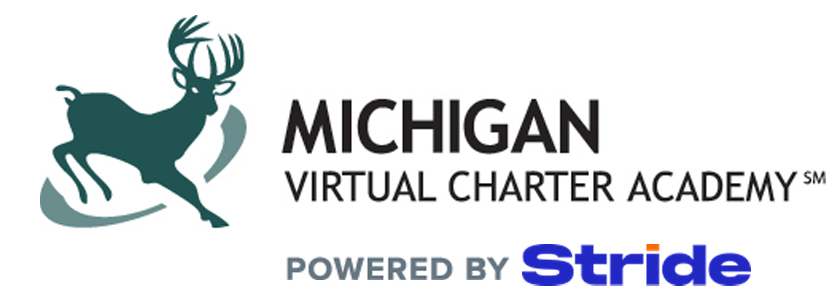 Michigan Virtual Charter Academy Board Finance Committee Meeting Agenda Monday – November 20, 20235:00 PMHazel Park Schools1620 E. Elza Hazel Park, Michigan 48030If unable to attend in person, please participate via zoom link below:https://k12.zoom.us/j/99401410612?pwd=L2dsK1FyellaQjY2c3c2TVdTOTQxUT09&from=addonCall to Order				Time:  _5:01____Public Comment (comments limited to 3 minutes per person)No public commentApprove Minutes from Previous Finance Committee MeetingMarva motions to approve minutes. Colin Houston seconds. All committee members approved.Discussion ItemsReview Monthly Finance ReportTom Travia reviewed October finance PPT deck. Finance consultant asked if M&T will become consistent monthly charge starting in October and Tom confirmed that was correct. After PPT deck presentation, the committee discussed the finance consultant’s questions about the finance packet.Discussion was had about what types of discussions should be had during the finance committee meeting. Are we getting too granular about individual student examples? Agreement made that Josh and Mike will discuss specific invoice testing questions via email before the finance committee meeting. Adjournment				Time:  _5:51____